Makalenin Başlığını Biçimlendirmeyi Bozmadan Buraya Ekleyiniz*Ad SOYAD**Ad SOYAD***ÖzMakale özetini biçimlendirmeyi bozmadan buraya ekleyiniz. Makale özetini biçimlendirmeyi bozmadan buraya ekleyiniz. Makale özetini biçimlendirmeyi bozmadan buraya ekleyiniz. Makale özetini biçimlendirmeyi bozmadan buraya ekleyiniz. Makale özetini biçimlendirmeyi bozmadan buraya ekleyiniz. Makale özetini biçimlendirmeyi bozmadan buraya ekleyiniz. Makale özetini biçimlendirmeyi bozmadan buraya ekleyiniz. Makale özetini biçimlendirmeyi bozmadan buraya ekleyiniz. Makale özetini biçimlendirmeyi bozmadan buraya ekleyiniz. Makale özetini biçimlendirmeyi bozmadan buraya ekleyiniz. Makale özetini biçimlendirmeyi bozmadan buraya ekleyiniz. Makale özetini biçimlendirmeyi bozmadan buraya ekleyiniz. Makale özetini biçimlendirmeyi bozmadan buraya ekleyiniz. Makale özetini biçimlendirmeyi bozmadan buraya ekleyiniz. Makale özetini biçimlendirmeyi bozmadan buraya ekleyiniz. Makale özetini biçimlendirmeyi bozmadan buraya ekleyiniz. Makale özetini biçimlendirmeyi bozmadan buraya ekleyiniz. Makale özetini biçimlendirmeyi bozmadan buraya ekleyiniz. Makale özetini biçimlendirmeyi bozmadan buraya ekleyiniz. Makale özetini biçimlendirmeyi bozmadan buraya ekleyiniz. Makale özetini biçimlendirmeyi bozmadan buraya ekleyiniz. Makale özetini biçimlendirmeyi bozmadan buraya ekleyiniz.Anahtar Kelimeler: Anahtar kelime, anahtar kelime, anahtar kelime, anahtar kelimeMakalenin İngilizce Başlığını Biçimlendirmeyi Bozmadan Buraya EkleyinizAbstractMakalenin İngilizce özetini biçimlendirmeyi bozmadan buraya ekleyiniz. Makalenin İngilizce özetini biçimlendirmeyi bozmadan buraya ekleyiniz. Makalenin İngilizce özetini biçimlendirmeyi bozmadan buraya ekleyiniz. Makalenin İngilizce özetini biçimlendirmeyi bozmadan buraya ekleyiniz. Makalenin İngilizce özetini biçimlendirmeyi bozmadan buraya ekleyiniz. Makalenin İngilizce özetini biçimlendirmeyi bozmadan buraya ekleyiniz. Makalenin İngilizce özetini biçimlendirmeyi bozmadan buraya ekleyiniz. Makalenin İngilizce özetini biçimlendirmeyi bozmadan buraya ekleyiniz. Makalenin İngilizce özetini biçimlendirmeyi bozmadan buraya ekleyiniz. Makalenin İngilizce özetini biçimlendirmeyi bozmadan buraya ekleyiniz. Makalenin İngilizce özetini biçimlendirmeyi bozmadan buraya ekleyiniz. Makalenin İngilizce özetini biçimlendirmeyi bozmadan buraya ekleyiniz. Makalenin İngilizce özetini biçimlendirmeyi bozmadan buraya ekleyiniz. Makalenin İngilizce özetini biçimlendirmeyi bozmadan buraya ekleyiniz. Makalenin İngilizce özetini biçimlendirmeyi bozmadan buraya ekleyiniz. Makalenin İngilizce özetini biçimlendirmeyi bozmadan buraya ekleyiniz. Makalenin İngilizce özetini biçimlendirmeyi bozmadan buraya ekleyiniz.Keywords: Keywords, keywords, keywords, keywords, keywordsGirişMetni biçimlendirmeyi bozmadan ekleyiniz. Metni biçimlendirmeyi bozmadan ekleyiniz. Metni biçimlendirmeyi bozmadan ekleyiniz. Metni biçimlendirmeyi bozmadan ekleyiniz. Metni biçimlendirmeyi bozmadan ekleyiniz. Metni biçimlendirmeyi bozmadan ekleyiniz. Birinci Alt Başlığı Biçimlendirmeyi Bozmadan EkleyinizMetni biçimlendirmeyi bozmadan ekleyiniz. Metni biçimlendirmeyi bozmadan ekleyiniz. Metni biçimlendirmeyi bozmadan ekleyiniz. Metni biçimlendirmeyi bozmadan ekleyiniz. Metni biçimlendirmeyi bozmadan ekleyiniz. Metni biçimlendirmeyi bozmadan ekleyiniz. İkinci Alt Başlığı Biçimlendirmeyi Bozmadan EkleyinizMetni biçimlendirmeyi bozmadan ekleyiniz. Metni biçimlendirmeyi bozmadan ekleyiniz. Metni biçimlendirmeyi bozmadan ekleyiniz. Metni biçimlendirmeyi bozmadan ekleyiniz. Metni biçimlendirmeyi bozmadan ekleyiniz. Metni biçimlendirmeyi bozmadan ekleyiniz. Üçüncü ve Sonraki Alt Başlıkları Biçimlendirmeyi Bozmadan EkleyinizMetni biçimlendirmeyi bozmadan ekleyiniz. Metni biçimlendirmeyi bozmadan ekleyiniz. Metni biçimlendirmeyi bozmadan ekleyiniz. Metni biçimlendirmeyi bozmadan ekleyiniz. Metni biçimlendirmeyi bozmadan ekleyiniz. Metni biçimlendirmeyi bozmadan ekleyiniz. YöntemAraştırmanın ModeliMetni biçimlendirmeyi bozmadan ekleyiniz. Metni biçimlendirmeyi bozmadan ekleyiniz. Metni biçimlendirmeyi bozmadan ekleyiniz. Metni biçimlendirmeyi bozmadan ekleyiniz. Metni biçimlendirmeyi bozmadan ekleyiniz. Metni biçimlendirmeyi bozmadan ekleyiniz. Örneklem / Araştırma grubuMetni biçimlendirmeyi bozmadan ekleyiniz. Metni biçimlendirmeyi bozmadan ekleyiniz. Metni biçimlendirmeyi bozmadan ekleyiniz. Metni biçimlendirmeyi bozmadan ekleyiniz. Metni biçimlendirmeyi bozmadan ekleyiniz. Metni biçimlendirmeyi bozmadan ekleyiniz. Veri Toplama AraçlarıMetni biçimlendirmeyi bozmadan ekleyiniz. Metni biçimlendirmeyi bozmadan ekleyiniz. Metni biçimlendirmeyi bozmadan ekleyiniz. Metni biçimlendirmeyi bozmadan ekleyiniz. Metni biçimlendirmeyi bozmadan ekleyiniz. Metni biçimlendirmeyi bozmadan ekleyiniz. İşlem / Verilerin ToplanmasıMetni biçimlendirmeyi bozmadan ekleyiniz. Metni biçimlendirmeyi bozmadan ekleyiniz. Metni biçimlendirmeyi bozmadan ekleyiniz. Metni biçimlendirmeyi bozmadan ekleyiniz. Metni biçimlendirmeyi bozmadan ekleyiniz. Metni biçimlendirmeyi bozmadan ekleyiniz. Verilerin AnaliziMetni biçimlendirmeyi bozmadan ekleyiniz. Metni biçimlendirmeyi bozmadan ekleyiniz. Metni biçimlendirmeyi bozmadan ekleyiniz. Metni biçimlendirmeyi bozmadan ekleyiniz. Metni biçimlendirmeyi bozmadan ekleyiniz. Metni biçimlendirmeyi bozmadan ekleyiniz. Geçerlik ve GüvenirlikMetni biçimlendirmeyi bozmadan ekleyiniz. Metni biçimlendirmeyi bozmadan ekleyiniz. Metni biçimlendirmeyi bozmadan ekleyiniz. Metni biçimlendirmeyi bozmadan ekleyiniz. Metni biçimlendirmeyi bozmadan ekleyiniz. Metni biçimlendirmeyi bozmadan ekleyiniz. Araştırma ve Yayın Etiği  Bu çalışmada “Yükseköğretim Kurumları Bilimsel Araştırma ve Yayın Etiği Yönergesi” kapsamında uyulması belirtilen tüm kurallara uyulmuştur. Yönergenin ikinci bölümü olan “Bilimsel Araştırma ve Yayın Etiğine Aykırı Eylemler” başlığı altında belirtilen eylemlerden hiçbiri gerçekleştirilmemiştir.Etik Kurul İzniKurul adı =Karar tarihi=   Belge sayı numarası= BulgularMetni biçimlendirmeyi bozmadan ekleyiniz. Metni biçimlendirmeyi bozmadan ekleyiniz. Metni biçimlendirmeyi bozmadan ekleyiniz. Metni biçimlendirmeyi bozmadan ekleyiniz. Metni biçimlendirmeyi bozmadan ekleyiniz. Metni biçimlendirmeyi bozmadan ekleyiniz. Birinci Alt Başlığı Biçimlendirmeyi Bozmadan EkleyinizMetni biçimlendirmeyi bozmadan ekleyiniz. Metni biçimlendirmeyi bozmadan ekleyiniz. Metni biçimlendirmeyi bozmadan ekleyiniz. Metni biçimlendirmeyi bozmadan ekleyiniz. Metni biçimlendirmeyi bozmadan ekleyiniz. Metni biçimlendirmeyi bozmadan ekleyiniz. İkinci Alt Başlığı Biçimlendirmeyi Bozmadan EkleyinizMetni biçimlendirmeyi bozmadan ekleyiniz. Metni biçimlendirmeyi bozmadan ekleyiniz. Metni biçimlendirmeyi bozmadan ekleyiniz. Metni biçimlendirmeyi bozmadan ekleyiniz. Metni biçimlendirmeyi bozmadan ekleyiniz. Metni biçimlendirmeyi bozmadan ekleyiniz. Üçüncü ve Sonraki Alt Başlıkları Biçimlendirmeyi Bozmadan EkleyinizMetni biçimlendirmeyi bozmadan ekleyiniz. Metni biçimlendirmeyi bozmadan ekleyiniz. Metni biçimlendirmeyi bozmadan ekleyiniz. Metni biçimlendirmeyi bozmadan ekleyiniz. Metni biçimlendirmeyi bozmadan ekleyiniz. Metni biçimlendirmeyi bozmadan ekleyiniz. Tartışma ve Sonuç Metni biçimlendirmeyi bozmadan ekleyiniz. Metni biçimlendirmeyi bozmadan ekleyiniz. Metni biçimlendirmeyi bozmadan ekleyiniz. Metni biçimlendirmeyi bozmadan ekleyiniz. Metni biçimlendirmeyi bozmadan ekleyiniz. Metni biçimlendirmeyi bozmadan ekleyiniz. Araştırma ve Yayın Etiği Bu çalışmada “Yükseköğretim Kurumları Bilimsel Araştırma ve Yayın Etiği Yönergesi” kapsamında uyulması belirtilen tüm kurallara uyulmuştur. Yönergenin ikinci bölümü olan “Bilimsel Araştırma ve Yayın Etiğine Aykırı Eylemler” başlığı altında belirtilen eylemlerden hiçbiri gerçekleştirilmemiştir. (Zorunlu beyan)Etik Kurul İzniKurul adı=Karar tarihi=   Belge sayı numarası= Yazarların Katkı OranıTek yazarlı makalelerde, yazar makaleyi tek başına hazırladığını belirtmelidir. Çok yazarlı makalelerde, tüm yazarların katkı oranları ayrı ayrı (1. yazar %60, 2. yazar %40 vb.) verilmelidir. (Zorunlu beyan)Çıkar ÇatışmasıÇıkar çatışması teşkil edebilecek durumların ve ilişkilerin olup olmadığı açıklanmalıdır. (Zorunlu beyan)Destek ve Teşekkür Herhangi bir kurum veya kuruluş tarafından destek alındıysa, alınan desteğe yönelik bilgilendirme (kurum adı, proje numarası vb.) yapılmalıdır. (Zorunlu olmayan beyan)Yazarların teşekkür etmek istedikleri kişi veya kurumlara ilişkin bilgilendirme yapılmalıdır. (Zorunlu olmayan beyan)KaynaklarKitapAkyol, H. (2006). Yeni programa uygun Türkçe öğretim yöntemleri. Ankara: Kök Yayıncılık.DeVellis, R. F. (2014). Ölçek geliştirme kuram ve uygulamalar (T. Totan, Çev.). Ankara: Nobel.Karatay, H. (2011). Çocuk edebiyatı metinlerinde bulunması gereken özellikler. T. Şimşek (Ed.), Kuramdan uygulamaya çocuk edebiyatı el kitabı içinde (s.77-123). Ankara: Grafiker Yayınları.Bakioğlu, A. (Ed.). (2016). 4+4+4 yapılanmasına ilişkin kapsamlı bir çalışma. Ankara: Nobel.Dergi MakalesiŞimşek, Ş. ve Demirel, İ. (2020). Ortaokul Türkçe ders kitaplarının anlatıma dayalı etkinlikler yönünden karşılaştırılması. Kastamonu Eğitim Dergisi, 28(5), 2125-2135. DOI: 10.24106/kefdergi.731886.Ozan, C. ve Köse, E. (2014). Eğitim programları ve öğretim alanındaki araştırma eğilimleri. Sakarya University Journal of Education, 4(1), 116-136.Yayımlanmamış TezUygun, S. (1996). Öğretmen görüşlerine göre ilköğretim kurumları Türkçe eğitim programının değerlendirilmesi (Yayımlanmamış yüksek lisans tezi). Gazi Üniversitesi Sosyal Bilimler Enstitüsü, Ankara.BildiriAköz, Y. ve Toptaş, B. (2009, Mayıs). İlköğretim 4. sınıf öğrencilerinin Türkçe dersinde öğrendiği kelimelerin anlamlarının karşılığının zihinsel olarak kavrama düzeylerinin incelenmesi. VIII. Ulusal Sınıf Öğretmenliği Eğitimi Sempozyumu’nda sunulan bildiri, Eskişehir Osmangazi Üniversitesi Eğitim Fakültesi, Eskişehir.Çınar, M., Doğan, D. ve Seferoğlu, S. S. (2015, Şubat). Eğitimde dijital araçlar: Google sınıf uygulaması üzerine bir değerlendirme. Akademik Bilişim Konferansında sunulan bildiri, Anadolu Üniversitesi, Eskişehir. Erişim adresi: http://ab2015.anadolu.edu.tr/index.php?menu=5& submenu=27Rapor/BelgeMillî Eğitim Bakanlığı (MEB). (2017). Akademik becerilerin izlenmesi ve değerlendirilmesi (ABİDE) 2016 8. sınıflar raporu. Erişim Adresi: https://odsgm.meb.gov.tr/meb_iys_dosyalar/ 2017_11/30114819_iY-web-v6.pdfİnternet KaynağıYÖK. (2018). Yükseköğretim istatistikleri. Erişim adresi: https://istatistik.yok.gov.trExtended AbstractIntroductionMetni biçimlendirmeyi bozmadan ekleyiniz. Metni biçimlendirmeyi bozmadan ekleyiniz. Metni biçimlendirmeyi bozmadan ekleyiniz. Metni biçimlendirmeyi bozmadan ekleyiniz. Metni biçimlendirmeyi bozmadan ekleyiniz. Metni biçimlendirmeyi bozmadan ekleyiniz.MethodMetni biçimlendirmeyi bozmadan ekleyiniz. Metni biçimlendirmeyi bozmadan ekleyiniz. Metni biçimlendirmeyi bozmadan ekleyiniz. Metni biçimlendirmeyi bozmadan ekleyiniz. Metni biçimlendirmeyi bozmadan ekleyiniz. Metni biçimlendirmeyi bozmadan ekleyiniz.Result and DiscussionMetni biçimlendirmeyi bozmadan ekleyiniz. Metni biçimlendirmeyi bozmadan ekleyiniz. Metni biçimlendirmeyi bozmadan ekleyiniz. Metni biçimlendirmeyi bozmadan ekleyiniz. Metni biçimlendirmeyi bozmadan ekleyiniz. Metni biçimlendirmeyi bozmadan ekleyiniz.BaşlıklarTüm başlıklar (birinci, ikinci, üçüncü…) sola hizalanmalıdır.Başlıklardan önce bir paragraf boşluk bırakılmalıdır.Başlıklar alt alta verildiğinde başlıklar arasına paragraf boşluğu koyulmamalıdır.TablolarTablo başlığı sola hizalanmalıdır. Tablolar her iki yana yaslanacak şekilde hazırlanmalıdır.Tablo başlığından önce ve tablodan sonra bir paragraf boşluk bırakılmalıdır.Tablolar metin içinde gösterilmelidir.Tablo numarası üstte olmalıdır ve normal yazılmalıdır. Tablo başlığı altta olmalıdır ve kelimelerin ilk harfleri büyük olacak şekilde italik yazılmalıdır.Tablo 1.Tablo Başlığını Buraya YazınızTablo 2.Tablo Başlığını Buraya YazınızŞekiller Hem şekil hem de şekil başlığı ortalanmalıdır. Şekilden önce ve şekil başlığından sonra bir paragraf boşluk bırakılmalıdır.Şekiller metin içinde gösterilmelidir.Şekil numarası italik yazılmalıdır. Şekil başlığı kelimelerin ilk harfleri büyük olacak şekilde normal yazılmalıdır.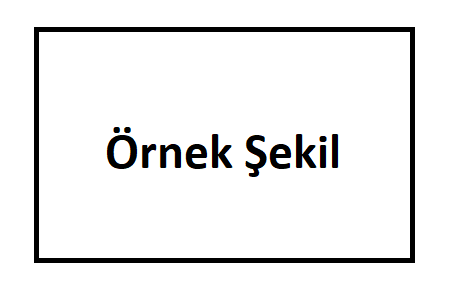 Şekil 1. Şeklin Başlığını Buraya Yazınız EklerEk-1. Birinci Eki Biçimlendirmeyi Bozmadan EkleyinizMetni biçimlendirmeyi bozmadan ekleyiniz. Metni biçimlendirmeyi bozmadan ekleyiniz. Metni biçimlendirmeyi bozmadan ekleyiniz. Metni biçimlendirmeyi bozmadan ekleyiniz. Metni biçimlendirmeyi bozmadan ekleyiniz. Metni biçimlendirmeyi bozmadan ekleyiniz.Ek-2. Birinci Eki Biçimlendirmeyi Bozmadan EkleyinizMetni biçimlendirmeyi bozmadan ekleyiniz. Metni biçimlendirmeyi bozmadan ekleyiniz. Metni biçimlendirmeyi bozmadan ekleyiniz. Metni biçimlendirmeyi bozmadan ekleyiniz. Metni biçimlendirmeyi bozmadan ekleyiniz. Metni biçimlendirmeyi bozmadan ekleyiniz.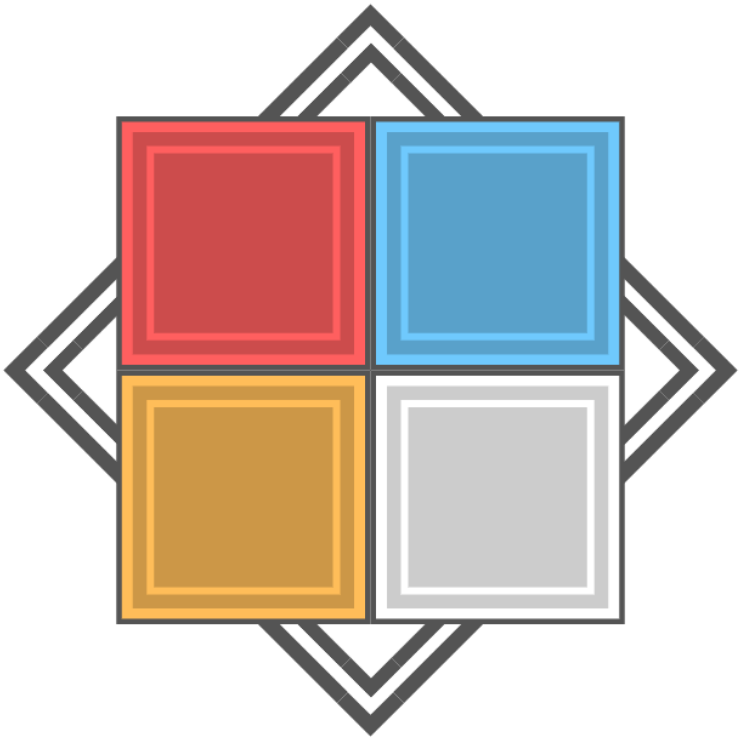 Ana Dili Eğitimi DergisiJournal of Mother Tongue Educationwww.anadiliegitimi.comGeliş/Received: 01.01.2023 Kabul/Accepted: xx.xx.xxMakalenin Türü / Article TypeSınıflarSınıflarSınıflarSınıflar5678Tablo içindeki ifade XXXXTablo içindeki ifade XXXXTablo içindeki ifade XXXXTablo içindeki ifade XXXXToplam 4444f             %Tablo içindeki ifade 9             25Tablo içindeki ifade 5             14Tablo içindeki ifade 5             14Tablo içindeki ifade 4             11Tablo içindeki ifade 3               8 Tablo içindeki ifade 3               8Tablo içindeki ifade 2            5,5Tablo içindeki ifade 2            5,5Tablo içindeki ifade 1                3Tablo içindeki ifade 1                3Tablo içindeki ifade 1                3Toplam36             100